    جامعة الزقازيق                                              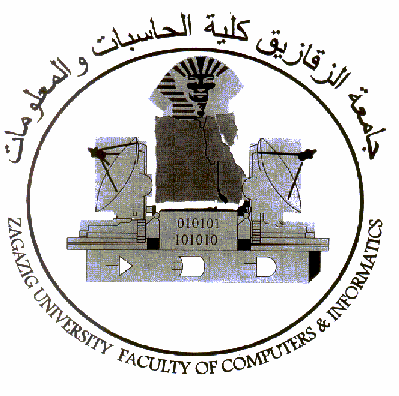 كلية الحاسبات والمعلومات  قسم الدراسات العليا           الجدول الدراسي للدراسات العليا للفصل الدراسي الاول للعام الجامعى   2022 / 2023 (الماجستير)          رئيس القسم                                                       وكيل الكلية للدراسات العليا والبحوث                                           يعتمد ،أ.د/ عميد الكلية،                                                                                            ا .د/ وليد ابراهيم خضر                                             ا.د/ أمل فاروق عبد الجواد      جامعة الزقازيق                                                         كلية الحاسبات والمعلومات  قسم الدراسات العليا                  الجدول الدراسي للدراسات العليا للفصل الدراسي الاول للعام الجامعى  2022 /  2023 (الدكتوراه )              رئيس القسم                                                       وكيل الكلية للدراسات العليا والبحوث                                            يعتمد ،أ.د/ عميد الكلية،                                                                                         ا .د/ وليد ابراهيم خضر                                                      ا.د/ أمل فاروق عبد الجواداليـــــوم رقم المقررالمادة باللغة العربيةSubjects Englishاسم  الدكتور القائم بالتدريسالتوقيتالسبتGN 600منهجية البحث والكتابة العلميةResearch Methodology and Scientific Writingا.م.د/ محمد عبد الباسط متولىد/ ليلى عبد الفتاح شوقى ابراهيم3-5:15السبتIT 600أساسيات الشبكات الحديثةFoundations of Modern Networking   د / هناء محمد حمزه كمال5:15-7:30السبتCS 600الطرق الصورية ونظرية الحسابات المتقدمةAdvanced Formal Methods and Theory of Computationا.د/ إبراهيم محمود الحناوى5:15-7:30السبتIS 601هندسة البرمجيات المتقدمةAdvanced Software Engineeringد/ نورا زكى عبد الفتاح حسنين5:15-7:30السبتDS 601تحليل ونظرية القرارDecision Theory and Analysisد/ شرين زكى ابراهيم سليمان5:15-7:30الخميسGN 601حل المشكلات: أساليب البرمجة والمفاهيم المستقبليةProblem Solving: Methods, Programming and Future Concepts د / مى محمد عبد الستار جعفر3 – 5:15الخميسIT 601معالجة الإشارات المتقدمةAdvanced Signal Processingأ.د/ نبيل على محمد لاشين5:15-7:30الخميسCS 617تعليم الآلهMachine Learningد/ مروه محمد عبد اللاه محمود5:15-7:30الخميسIS 600نظم قواعد البيانات المتقدمةAdvanced Database Systemsد/ لمياء سليم محمد فتحى5:15-7:30الخميسDS 600تطبيقات الذكاء الحسابي في بحوث العمليات ودعم القرارApplied Computational intelligence in operations research and Decision Supportد/ هبه رشاد اسماعيل على5:15-7:30اليـــــوم رقم المقررالمادة باللغة العربيةSubjects Englishاسم  الدكتور القائم بالتدريسالتوقيتالسبتIT 700شبكات الحاسب المتقدمةAdvanced Computer Networksأ.د/ ايهاب رشدى  محمد3-5:15السبتCS 716الاتجاهات الحديثة في المعلوماتية الحيويةNew Directions in Bioinformaticsا. د/ إبراهيم محمود الحناوي3-5:15السبتIS 701نظم التفكير والنمذجة لأنظمة المعلوماتSystems Thinking and Modeling for Information Systemsد/ نسرين عبد الغفار الصابر3-5:15السبتDS 700الذكاء الحسابي المتقدم في بحوث العمليات ودعم القرارAdvanced Computational intelligence in operations research and Decision Supportأ.د / أمل فاروق عبدالجواد3-5:15السبتIT 701الاتجاهات الحديثة في معالجة الاشاراتNew Directions in Signal Processingد/ اسامه محمد عبد السلام5:15 - 7:30السبتCS 719الاتجاهات الحديثة في الذكاء الاصطناعيNew Directions in Artificial Intelligenceا.د/ محمد علاء فهمى الغمرى5:15 - 7:30السبتIS 722نمذجة عمليات الأعمال ونظم التدفقBusiness Process Modeling and Workflow Systemsد/ سماح إبراهيم عبد العال5:15 - 7:30السبتDS 716موضوعات متقدمة في تحليل القرارAdvanced Topics in Decision Analysisد/ محمود محمد اسماعيل 5:15 - 7:30الخميسIT 724موضوعات متقدمة فى تكنولوجيا المعلومات II - Advanced Topics in Information Technology - IIا.د/خالد محمد حسني3-5:15الخميسIT 721الأمن عبر الإنترنت: المفهوم والنظرية والتطبيقCyber Security: Concept, Theory and Practiceا.د/ وليد ابراهيم خضر3-5:15الخميسCS 701الاتجاهات الحديثة في الرياضيات والخوارزميات المتقدمةNew Directions in Advanced Mathematics and Algorithmsا.م.د / محمد عبد الباسط متولى3-5:15الخميسIS 700الأساليب الكمية فى نظم المعلوماتQuantitative Methods in Information Systemsد/ سعاد محمد نجيب3-5:15الخميسDS 701منهجيات دعم القرار المتقدمةAdvanced Decision Support Methodologiesا.م.د / محمد عبد الباسط متولى5:15 - 7:30